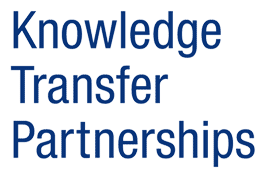 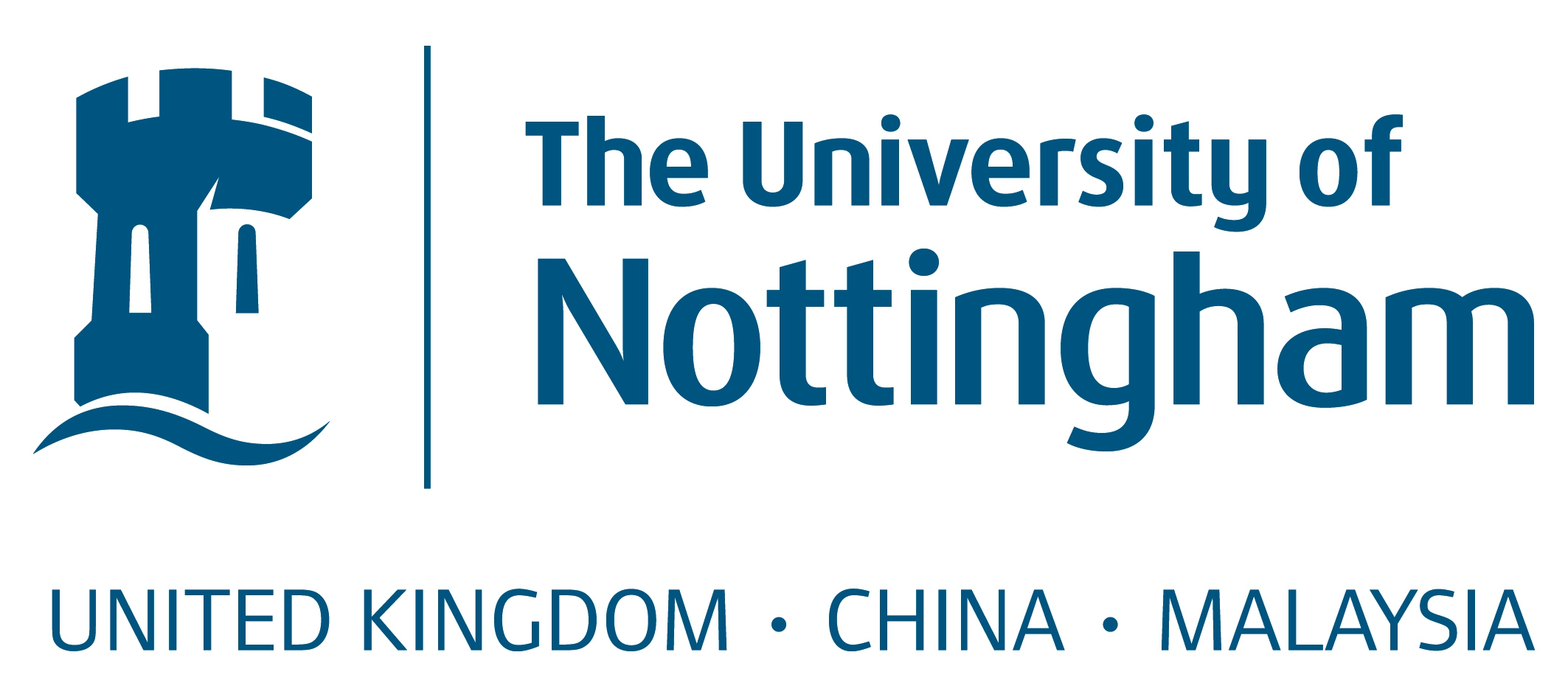 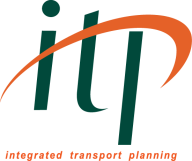 Lead software developer – Ease of Access crowdsourcing tools (KTP Associate)Duration: 		2.25 years initially, potentially leading to a permanent roleSalary: 		Competitive.  Negotiable depending on qualifications and experience.Closing Date:	11 April 2014 Integrated Transport Planning Ltd., based in central Nottingham, is a transport consultancy that has delivered research and planning services to the public and private sector for the last 16 years.  We have an exciting opportunity for a recent graduate or post-graduate to kick-start their career by leading the agile development and commercialisation of a high-profile crowdsourcing website (www.accessadvisr.net) which aims to improve the quality of ‘ease-of-access’ information for disabled people in the UK.You will work through a Knowledge Transfer Partnership (KTP) which has recently been established between ITP and The University of Nottingham.  AccessAdvisr is driven by ITP’s strategic desire to develop in-house expertise on data crowd-sourcing techniques, and is seeking to harnesses the power of crowd-sourcing to inform better designed transport systems, places and public spaces that are truly accessible-for-all. This position involves managing a strategically important project from development through to commercialisation for UK and international markets.You will be based in ITP’s Nottingham office, in the heart of the city’s Creative Quarter, for the 2.25 year duration of the project.  The University of Nottingham’s RCUK-funded Horizon Digital Economy Research Institute, and the Nottingham Geospatial Institute, based in the Faculty of Engineering, will provide academic and technical support to you throughout the project.Throughout the KTP you will:Receive a competitive salary and an additional training package worth £5,000.Gain relevant experience of managing and delivering a high profile, innovative project.Receive formal management training and mentoring from ITP and the University of Nottingham.Fast-track your personal and professional development in a friendly commercial environment.The ideal candidate for this post will ideally:Hold an MSc or MEng in software engineering, computer programming or a geo-spatial discipline (PhD desirable), but recognise demonstrable coding ability matters more than the qualification.Be fluent in Java, plus ideally practical experience of Perl / Python / Ruby / PHP / Node.js.Be competent at designing and creating relational databases, and integrating them into modern, web-based geo-spatial software applications using PostgreSQL and/or PostGIS.Fully understand and apply responsive web-design principles, HTML 5.0, CSS3 and JavaScript.Point to examples of websites/apps they have created, explaining the rationale behind them, and how they represent a philosophy for user-centred design meeting target-audience needs.Have demonstrable graphic / web design skills and be able to collaborate with designers to specify and incorporate their designs into the websites you develop.Exhibit drive, motivation and a desire to improve society for people with limited mobility.Communicate professionally and efficiently with a range of professionals and stakeholders.Be organised and work methodically, managing their own time and workload effectivelyInformal enquiries related to this post may be made to Jeremy Morley +44 (0) 115 846 8411 or email: jeremy.morley@nottingham.ac.ukFor further details, and to apply for this post, visit: http://www.nottingham.ac.uk/jobs/currentvacancies/ref/ENG076814. If you are unable to apply on-line please contact the Human Resources Department, tel: 0115 951 5206.  Please quote ref. ENG076814. 